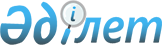 Об утверждении стандарта государственной услуги "Выдача лицензии на осуществление деятельности на производство (формуляции) пестицидов (ядохимикатов), реализацию пестицидов (ядохимикатов), применение пестицидов (ядохимикатов) аэрозольным и фумигационным способами"
					
			Утративший силу
			
			
		
					Приказ Министра сельского хозяйства Республики Казахстан от 15 июля 2015 года № 15-02/655. Зарегистрирован в Министерстве юстиции Республики Казахстан 22 сентября 2015 года № 12091. Утратил силу приказом Министра сельского хозяйства Республики Казахстан от 18 ноября 2020 года № 349.
      Сноска. Утратил силу приказом Министра сельского хозяйства РК от 18.11.2020 № 349 (вводится в действие по истечении десяти календарных дней после дня его первого официального опубликования).
      В соответствии с подпунктом 1) статьи 10 Закона Республики Казахстан от 15 апреля 2013 года "О государственных услугах", ПРИКАЗЫВАЮ:
      1. Утвердить прилагаемый стандарт государственной услуги "Выдача лицензии на осуществление деятельности на производство (формуляции) пестицидов (ядохимикатов), реализацию пестицидов (ядохимикатов), применение пестицидов (ядохимикатов) аэрозольным и фумигационным способами".
      2. Департаменту производства и переработки растениеводческой продукции и фитосанитарной безопасности Министерства сельского хозяйства Республики Казахстан в установленном законодательством порядке обеспечить:
      1) государственную регистрацию настоящего приказа в Министерстве юстиции Республики Казахстан;
      2) в течение десяти календарных дней после государственной регистрации настоящего приказа в Министерстве юстиции Республики Казахстан направление его копии на официальное опубликование в периодические печатные издания и в информационно-правовую систему "Әділет";
      3) размещение настоящего приказа на официальном интернет-ресурсе Министерства сельского хозяйства Республики Казахстан и интранет-портале государственных органов.
      3. Контроль за исполнением настоящего приказа возложить на курирующего вице-министра сельского хозяйства Республики Казахстан.
      4. Настоящий приказ вводится в действие по истечении десяти календарных дней после дня его первого официального опубликования.
      "СОГЛАСОВАН"   
      Министр по инвестициям и   
      развитию   
      Республики Казахстан   
      _______________ А. Исекешев   
      7 августа 2015 года
      "СОГЛАСОВАН"   
      Министр национальной   
      экономики   
      Республики Казахстан   
      _______________ Е. Досаев   
      3 августа 2015 года
      "СОГЛАСОВАН"   
      Министр энергетики   
      Республики Казахстан   
      _____________ В. Школьник   
      12 августа 2015 года Стандарт государственной услуги
"Выдача лицензии на осуществление деятельности на производство
(формуляции) пестицидов (ядохимикатов), реализацию пестицидов
(ядохимикатов), применение пестицидов (ядохимикатов)
аэрозольным и фумигационным способами"
Глава 1. Общие положения
      Сноска. Заголовок главы 1 в редакции приказа Заместителя Премьер-Министра РК - Министра сельского хозяйства РК от 04.09.2018 № 368 (вводится в действие по истечении десяти календарных дней после дня его первого официального опубликования).
      1. Государственная услуга "Выдача лицензии на осуществление деятельности на производство (формуляции) пестицидов (ядохимикатов), реализацию пестицидов (ядохимикатов), применение пестицидов (ядохимикатов) аэрозольным и фумигационным способами" (далее – государственная услуга).
      2. Стандарт государственной услуги разработан Министерством сельского хозяйства Республики Казахстан (далее – Министерство).
      3. Государственная услуга оказывается местными исполнительными органами областей, городов Нур-Султана, Алматы и Шымкента (далее – услугодатель).
      Прием заявления и выдача результата оказания государственной услуги осуществляются через веб-портал "электронного правительства" www.egov.kz, www.elicense.kz (далее – портал).
      Сноска. Пункт 3 в редакции приказа Министра сельского хозяйства РК от 05.08.2019 № 289 (вводится в действие по истечении десяти календарных дней после дня его первого официального опубликования).

 Глава 2. Порядок оказания государственной услуги
      Сноска. Заголовок главы 2 в редакции приказа Заместителя Премьер-Министра РК - Министра сельского хозяйства РК от 04.09.2018 № 368 (вводится в действие по истечении десяти календарных дней после дня его первого официального опубликования).
      4. Срок оказания государственной услуги с момента сдачи пакета документов на портал:
      для выдачи лицензии и приложения к лицензии – 10 (десять) рабочих дней;
      для переоформления лицензии – 3 (три) рабочих дня;
      для выдачи дубликата лицензии – 2 (два) рабочих дня.
      Услугодатель в течение двух рабочих дней с момента получения документов услугополучателя проверяет полноту представленных документов.
      В случае установления факта неполноты представленных документов услугодатель в указанные сроки дает мотивированный отказ в дальнейшем рассмотрении заявления.
      Сноска. Пункт 4 в редакции приказа Заместителя Премьер-Министра РК - Министра сельского хозяйства РК от 29.12.2018 № 554 (вводится в действие по истечении десяти календарных дней после дня его первого официального опубликования).


      5. Форма оказания государственной услуги – электронная (полностью автоматизированная).
      Сноска. Пункт 5 в редакции приказа Заместителя Премьер-Министра РК - Министра сельского хозяйства РК от 29.12.2018 № 554 (вводится в действие по истечении десяти календарных дней после дня его первого официального опубликования).


      6. Результат оказания государственной услуги: лицензия на осуществление деятельности по производству (формуляции) пестицидов (ядохимикатов), реализации пестицидов (ядохимикатов), применению пестицидов (ядохимикатов) аэрозольным и фумигационным способами (далее – лицензия), либо мотивированный ответ об отказе в оказании государственной услуги в случаях и по основаниям, предусмотренным пунктом 10 настоящего стандарта государственной услуги.
      Форма предоставления результата оказания государственной услуги – электронная.
      Результат оказания государственной услуги направляется в "личный кабинет" услугополучателя на портале в форме электронного документа, удостоверенного электронной цифровой подписью (далее – ЭЦП) уполномоченного лица услугодателя.
      Сноска. Пункт 6 в редакции приказа Заместителя Премьер-Министра РК - Министра сельского хозяйства РК от 29.12.2018 № 554 (вводится в действие по истечении десяти календарных дней после дня его первого официального опубликования).


      7. Государственная услуга оказывается на платной основе физическим и юридическим лицам (далее – услугополучатели).
      При оказании государственной услуги услугополучателем оплачивается лицензионный сбор за право занятия отдельными видами деятельности, который в соответствии с пунктом 4 статьи 554 Кодекса Республики Казахстан от 25 декабря 2017 года "О налогах и других обязательных платежах в бюджет (Налоговый кодекс)" составляет: 
      1) за выдачу лицензии – 10 месячных расчетных показателей;
      2) за переоформление лицензии – 10 процентов от ставки при выдаче лицензии;
      3) за выдачу дубликата лицензии – 100 процентов от ставки при выдаче лицензии. 
      Оплата лицензионного сбора осуществляется через банки второго уровня и организации, осуществляющие отдельные виды банковских операций.
      В случае подачи электронного запроса на получение государственной услуги через портал, оплата может осуществляться через платежный шлюз "электронного правительства" (далее – ПШЭП).
      Сноска. Пункт 7 в редакции приказа Заместителя Премьер-Министра РК - Министра сельского хозяйства РК от 04.09.2018 № 368 (вводится в действие по истечении десяти календарных дней после дня его первого официального опубликования).


      8. График работы портала – круглосуточно, за исключением технических перерывов в связи с проведением ремонтных работ (при обращении услугополучателя после окончания рабочего времени, в выходные и праздничные дни, согласно трудовому законодательству Республики Казахстан и статьи 5 Республики Казахстан от 13 декабря 2001 года Закона Республики Казахстан от 13 декабря 2001 года "О праздниках в Республике Казахстан", прием заявления и выдача результата оказания государственной услуги осуществляется следующим рабочим днем или согласно установленного услугодателем графика рабочего времени).
      Сноска. Пункт 8 в редакции приказа Заместителя Премьер-Министра РК - Министра сельского хозяйства РК от 29.12.2018 № 554 (вводится в действие по истечении десяти календарных дней после дня его первого официального опубликования).


      9. Перечень документов, необходимых для оказания государственной услуги при обращении услугополучателя (либо его представителя) на портал:
      1) для получения лицензии и (или) приложения к лицензии:
      заявление физического или юридического лица для получения лицензии и (или) приложения к лицензии в форме электронного документа, удостоверенного ЭЦП услугополучателя, согласно приложению 1 к настоящему стандарту государственной услуги;
      электронная копия документа, подтверждающая оплату лицензионного сбора за право занятия отдельными видами деятельности, за исключением случаев оплаты через ПШЭП;
      форма сведений о соответствии квалификационным требованиям для осуществления деятельности по производству (формуляции) пестицидов (ядохимикатов), реализации пестицидов (ядохимикатов), применению пестицидов (ядохимикатов) аэрозольным и фумигационным способами (далее – форма сведений), согласно приложению 2 к настоящему стандарту государственной услуги;
      2) для получения приложения к лицензии в рамках вида деятельности, на который имеется лицензия:
      заявление физического или юридического лица для получения лицензии и (или) приложения к лицензии в форме электронного документа, удостоверенного ЭЦП услугополучателя, согласно приложению 1 к настоящему стандарту государственной услуги;
      форма сведений, согласно приложению 2 к настоящему стандарту государственной услуги;
      3) для переоформления лицензии и (или) приложения к лицензии:
      заявление физического или юридического лица для переоформления лицензии и (или) приложения к лицензии в форме электронного документа, удостоверенного ЭЦП услугополучателя, согласно приложению 3 к настоящему стандарту государственной услуги;
      электронная копия документа, подтверждающая оплату лицензионного сбора за переоформление лицензии, за исключением случаев оплаты через ПШЭП;
      электронная копия документа, содержащего информацию об изменениях, послуживших основанием для переоформления лицензии и (или) приложения к лицензии, за исключением документов, информация из которых содержится в государственных информационных системах;
      4) при утере, порче лицензии и (или) приложения к лицензии для получения дубликата лицензии и (или) приложения к лицензии лишь при отсутствии возможности получения сведений о лицензии из соответствующих информационных систем:
      запрос в форме электронного документа, удостоверенного ЭЦП услугополучателя;
      электронная копия документа, подтверждающая оплату лицензионного сбора за выдачу дубликата лицензии, за исключением случаев оплаты через ПШЭП.
      Сведения о документе, удостоверяющем личность физического лица, о регистрации (перерегистрации) юридического лица, о регистрации в качестве индивидуального предпринимателя, за исключением случаев оплаты через ПШЭП, услугодатель получает из соответствующих государственных информационных систем через шлюз "электронного правительства".
      При сдаче услугополучателем всех необходимых документов через портал – в "личном кабинете" услугополучателя отображается статус о принятии запроса для оказания государственной услуги.
      Сноска. Пункт 9 в редакции приказа Заместителя Премьер-Министра РК - Министра сельского хозяйства РК от 29.12.2018 № 554 (вводится в действие по истечении десяти календарных дней после дня его первого официального опубликования).


      10. Основания для отказа в оказании государственной услуги:
      1) занятие видом деятельности, запрещенной законами Республики Казахстан для данной категории услугополучателей;
      2) не внесение лицензионного сбора;
      3) несоответствие услугополучателя квалификационным требованиям;
      4) наличие ответа от соответствующего согласующего государственного органа о несоответствии услугополучателя предъявляемым при лицензировании требованиям;
      5) наличие вступившего в законную силу решения (приговора) суда, запрещающего услугополучателю заниматься видом деятельности по производству (формуляции) пестицидов (ядохимикатов), реализации пестицидов (ядохимикатов), применению пестицидов (ядохимикатов) аэрозольным и фумигационным способами;
      6) временное недопущение выдачи услугополучателю-должнику лицензии по решению суда на основании представления судебного исполнителя. Глава 3. Порядок обжалования решений, действий (бездействия) услугодателей, и (или) их должностных лиц по вопросам оказания государственных услуг
      Сноска. Заголовок главы 3 в редакции приказа Заместителя Премьер-Министра РК - Министра сельского хозяйства РК от 04.09.2018 № 368 (вводится в действие по истечении десяти календарных дней после дня его первого официального опубликования).
      11. При обжаловании решений, действий (бездействий) услугодателя и (или) его должностных лиц по вопросам оказания государственных услуг жалоба подается на имя руководителя соответствующего услугодателя.
      Жалоба подается в письменной форме по почте, либо нарочно через канцелярию услугодателя в рабочие дни по адресам, указанным в пункте 12 настоящего стандарта государственной услуги.
      В жалобе:
      1) физического лица – указываются его фамилия, имя, отчество (при его наличии), почтовый адрес;
      2) юридического лица – указываются его наименование, почтовый адрес, исходящий номер и дата. Жалоба должна быть подписана услугополучателем.
      Подтверждением принятия жалобы является ее регистрация (штамп, входящий номер и дата) в канцелярии услугодателя с указанием фамилии и инициалов лица, принявшего жалобу, срока и места получения ответа на поданную жалобу.
      Жалоба услугополучателя, поступившая в адрес услугодателя, подлежит рассмотрению в течение пяти рабочих дней со дня ее регистрации. Мотивированный ответ о результатах рассмотрения жалобы направляется услугополучателю по почте либо выдается нарочно в канцелярии услугодателя.
      Информацию о порядке обжалования предоставляется по телефону единого контакт-центра: 1414.
      При отправке жалобы через портал услугополучателю из "личного кабинета" доступна информация об обращении, которая обновляется в ходе обработки обращения услугодателем (отметки о доставке, регистрации, исполнении, ответ о рассмотрении или отказе в рассмотрении жалобы).
      В случае несогласия с результатами оказанной государственной услуги услугополучатель обращается с жалобой в уполномоченный орган по оценке и контролю за качеством оказания государственных услуг.
      Жалоба услугополучателя, поступившая в адрес уполномоченного органа по оценке и контролю за качеством оказания государственных услуг, подлежит рассмотрению в течение пятнадцати рабочих дней со дня ее регистрации.
      12. В случае несогласия с результатами оказанной государственной услуги услугополучатель обращается в суд в соответствии с подпунктом 6) пункта 1 статьи 4 Закона Республики Казахстан от 15 апреля 2013 года "О государственных услугах". Глава 4. Иные требования с учетом особенностей оказания государственной услуги оказываемой в электронной форме
      Сноска. Заголовок главы 4 в редакции приказа Заместителя Премьер-Министра РК - Министра сельского хозяйства РК от 04.09.2018 № 368 (вводится в действие по истечении десяти календарных дней после дня его первого официального опубликования); от 29.12.2018 № 554 (вводится в действие по истечении десяти календарных дней после дня его первого официального опубликования).
      13. Адреса мест оказания государственной услуги размещены на интернет-ресурсе Министерства – www.moa.gov.kz.
      Сноска. Пункт 13 в редакции приказа Министра сельского хозяйства РК от 05.08.2019 № 289 (вводится в действие по истечении десяти календарных дней после дня его первого официального опубликования).


      14. Услугополучатель имеет возможность получения государственной услуги в электронной форме через портал при условии наличия ЭЦП.
      15. Услугополучатель имеет возможность получения информации о порядке и статусе оказания государственной услуги в режиме удаленного доступа посредством "личного кабинета" портала, а также единого контакт-центра по вопросам оказания государственных услуг.
      16. Контактные телефоны справочных служб по вопросам оказания государственной услуги 8 (7172) 55-59-61, единый контакт-центр по вопросам оказания государственных услуг: 1414. Заявление юридического лица для получения лицензии и (или) приложения к лицензии
      Сноска. Приложение 1 в редакции приказа Заместителя Премьер-Министра РК - Министра сельского хозяйства РК от 29.12.2018 № 554 (вводится в действие по истечении десяти календарных дней после дня его первого официального опубликования).
      В_________________________________________________________________________
                         (полное наименование лицензиара)
      От _______________________________________________________________________
       (полное наименование, местонахождение, бизнес-идентификационный номер юридического лица (в том числе иностранного юридического лица), бизнес-идентификационный номер филиала или представительства иностранного юридического лица – в случае отсутствия бизнес- идентификационного номера у юридического лица)
      Прошу выдать лицензию и (или) приложение к лицензии на осуществление
      __________________________________________________________________________
      (указать полное наименование вида деятельности и (или)  подвида(ов) деятельности)
      Адрес юридического лица____________________________________________________
       (почтовый индекс, страна (для иностранного юридического лица), область, город, район, населенный пункт, наименование улицы, номер дома/здания (стационарного помещения)
      Электронная почта _________________________________________________________
      Телефоны_________________________________________________________________
      Факс______________________________________________________________________
      Банковский счет___________________________________________________________
                         (номер счета, наименование и местонахождение банка)
      Адрес объекта осуществления деятельности или действий (операций) ________________________________________________________________________________
      (почтовый индекс, область, город, район, населенный пункт, наименование улицы, номер дома/здания (стационарного помещения)
      Прилагается ______ листов.
      Настоящим подтверждается, что:
      все указанные данные являются официальными контактами и на них может быть направлена любая информация по вопросам выдачи или отказа в выдаче лицензии и (или) приложения к лицензии;
      заявителю не запрещено судом заниматься лицензируемым видом и (или) подвидом деятельности;
      все прилагаемые документы соответствуют действительности и являются действительными;
      согласен на использование персональных данных ограниченного доступа, составляющих охраняемую законом тайну, содержащихся в информационных системах, при выдаче лицензии и (или) приложения к лицензии.
      Руководитель ___________ __________________________________________________
             (электронная цифровая подпись) (фамилия, имя, отчество   (при его наличии))
      Дата заполнения: "__" __________ 20__ года Заявление физического лица для получения лицензии и (или) приложения к лицензии
      В_________________________________________________________________________
                               (полное наименование лицензиара)
      от________________________________________________________________________
       (фамилия имя отчество (при его наличии) физического лица, индивидуальный идентификационный номер)
      Прошу выдать лицензию и (или) приложение к лицензии на осуществление
      __________________________________________________________________________
      (указать полное наименование вида деятельности и (или) подвида(ов) деятельности)
      Адрес местожительства физического лица
      __________________________________________________________________________
       (почтовый индекс, область, город, район, населенный пункт, наименование улицы, номер дома/здания)
      Электронная почта__________________________________________________________
      Телефоны_________________________________________________________________
      Факс______________________________________________________________________
      Банковский счет____________________________________________________________
                         (номер счета, наименование и местонахождение банка)
      Адрес объекта осуществления деятельности или действий (операций)
      __________________________________________________________________________
       (почтовый индекс, область, город, район, населенный пункт, наименование улицы, номер дома/здания (стационарного помещения)
      Прилагается _____ листов.
      Настоящим подтверждается, что:
      все указанные данные являются официальными контактами и на них может быть направлена любая информация по вопросам выдачи или отказа в выдаче лицензии и (или) приложения к лицензии;
      заявителю не запрещено судом заниматься лицензируемым видом и (или) подвидом деятельности;
      все прилагаемые документы соответствуют действительности и являются действительными;
      согласен на использование персональных данных ограниченного доступа, составляющих охраняемую законом тайну, содержащихся в информационных системах, при выдаче лицензии и (или) приложения к лицензии.
      Физическое лицо________ ___________________________________________________
       (электронная цифровая подпись)       (фамилия, имя,  отчество (при его наличии))
      Дата заполнения: "_____" ______________ 20 ____ года
      Форма             Форма сведений о соответствии квалификационным требованиям для
осуществления деятельности по производству пестицидов
(ядохимикатов)
      Сведения о наличии производственных помещений и складских
      помещений для хранения пестицидов (ядохимикатов) на праве
      собственности:
      Сведения о наличии арендуемых складских помещений (при аренде):
      Сведения об оборудовании для производства (формуляции)
      пестицидов (ядохимикатов): 
      Сведения об аккредитованной лаборатории для проведения контроля
      качества производимых (формулируемых) пестицидов (ядохимикатов)
      техническим регламентам, стандартам и нормативам или договора с
      аккредитованной лабораторией:
      Номер аттестата аккредитации___________________________________
      Дата начала действия аккредитации______________________________
      Дата конца действия аккредитации_______________________________
      Наименование субъекта аккредитации_____________________________
      Соответствие нормативным требованиям (наименование нормативного
      документа)___________________________________________________________
      Объекты оценки_________________________________________________
      Сведения о договоре на оказание услуг лабораторией:
      Номер договора_________________________________________________
      Дата заключения________________________________________________
      Полное наименование лаборатории________________________________
      БИН____________________________________________________________
      ИИН____________________________________________________________
      Адрес__________________________________________________________
      Сведения о наличии стандарта организации на производство
      (формуляцию) каждого пестицида (ядохимиката), утвержденного
      заявителем в соответствии с законодательством Республики Казахстан в
      области технического регулирования:
      Держатель подлинника стандарта организации ____________________
      Классификатор продукции внешнеэкономической деятельности_______
      Межгосударственный классификатор стандартов____________________
      Номер изменения стандарта______________________________________
      Обозначение стандарта__________________________________________
      Наименование стандарта_________________________________________
      Дата начала действия стандарта организации_____________________
      Дата конца действия стандарта организации______________________
      Город__________________________________________________________
      Сведения о наличии технологического (промышленного) регламента
      на производство (формуляцию) пестицидов (ядохимикатов), утвержденного
      заявителем в соответствии со стандартом организации:
      Полное наименование документа (технологического регламента)____
      Фамилия, имя, отчество (при его наличии) лица, утвердившего
      документ_____________________________________________________________
      Дата утверждения документа ____________________________________
      Сведения о квалифицированном составе технических руководителей
      и специалистов:  Форма сведений о соответствии квалификационным требованиям для
осуществления деятельности по реализации пестицидов
(ядохимикатов)
      Сведения о наличии складских помещений для хранения пестицидов
      (ядохимикатов) на праве собственности:
      Сведения о наличии арендуемых складских помещений (при аренде):
      Сведения о прилагаемых документах:
      Квитанция об оплате ___________________________________________
      _______________________________________________________________
      Сведения о квалифицированном составе технических руководителей
      и специалистов:  Форма сведений о соответствии квалификационным требованиям для
осуществления деятельности по применению пестицидов
(ядохимикатов) аэрозольным и фумигационным способами
      Сведения о специальной технике и оборудовании (опись)
      Сведения об основных средствах (опись)
      Сведения о наличии свидетельства о регистрации транспортного
      средства, выданного подразделениями дорожной полиции органов
      внутренних дел:
      продолжение таблицы
      Сведения о наличие технического паспорта, выданного
      уполномоченным органом в области развития агропромышленного
      комплекса:
      продолжение таблицы
      Сведения о наличии складских помещений для хранения пестицидов
      (ядохимикатов) на праве собственности:
      Сведения о наличии арендуемых складских помещений (при аренде):
      Сведения о квалифицированном составе технических руководителей
      и специалистов: Заявление юридического лица для переоформления лицензии и (или) приложения к лицензии
      Сноска. Приложение 3 в редакции приказа Заместителя Премьер-Министра РК - Министра сельского хозяйства РК от 29.12.2018 № 554 (вводится в действие по истечении десяти календарных дней после дня его первого официального опубликования).
      В_________________________________________________________________________
                         (полное наименование лицензиара)
      от________________________________________________________________________
      __________________________________________________________________________
             (полное наименование, местонахождение, бизнес-идентификационный номер юридического лица (в том числе иностранного юридического лица), бизнес-идентификационный номер филиала или представительства иностранного юридического лица – в случае отсутствия бизнес- идентификационного номера у юридического лица)
      Прошу переоформить лицензию и (или) приложение(я) к лицензии (нужное подчеркнуть)
      №__________ от "___" _________ 20___ года, выданную(ое)(ых)
      __________________________________________________________________________
      (номер(а) лицензии и (или) приложения(й) к лицензии, дата выдачи, наименование лицензиара, выдавшего лицензию и (или) приложение(я) к лицензии)
      На осуществление
      __________________________________________________________________________
             (полное наименование вида деятельности и (или) подвида(ов) деятельности) по следующему(им) основанию(ям) (укажите в соответствующей ячейке Х):
      1) реорганизация юридического лица-лицензиата в соответствии с порядком, определенным статьей 34 Закона Республики Казахстан от 16 мая 2014 года "О разрешениях и уведомлениях" (далее –Закон) путем (укажите в соответствующей ячейке Х):
      слияния ____
      преобразования ____
      присоединения ____
      выделения ____
      разделения ____
      2) изменение наименования юридического лица-лицензиата ________
      3) изменение места нахождения юридического лица-лицензиата_____
      4) отчуждение лицензиатом лицензии, выданной по классу "разрешения, выдаваемые на объекты", вместе с объектом в пользу третьих лиц в случаях, если отчуждаемость лицензии предусмотрена приложением 1 к Закону ___________________
      5) изменение адреса места нахождения объекта без его физического перемещения для лицензии, выданной по классу "разрешения, выдаваемые на объекты" или для приложений к лицензии с указанием объектов _____________
      6) наличие требования о переоформлении в законах Республики Казахстан____________________________________________________________
      7) изменение наименования вида деятельности ______________________
      8) изменение наименования подвида деятельности ___________________
      Адрес юридического лица________________________________________ страна – для иностранного юридического лица, почтовый индекс, область, город, район, населенный пункт, наименование улицы, номер дома/здания (стационарного помещения)
      Электронная почта_______________________________________________
      Телефоны_______________________________________________________
      Факс___________________________________________________________
      Банковский счет_____________________________________________________
                         (номер счета, наименование и местонахождение банка)
      Адрес объекта осуществления деятельности или действий (операций)
      __________________________________________________________________________
       (почтовый индекс, область, город, район, населенный пункт, наименование улицы, номер дома/здания (стационарного помещения)
      Прилагается ______ листов.
      Настоящим подтверждается, что:
      все указанные данные являются официальными контактами и на них может быть направлена любая информация по вопросам выдачи или отказа в выдаче лицензии и (или) приложения к лицензии;
      заявителю не запрещено судом заниматься лицензируемым видом и (или) подвидом деятельности;
      все прилагаемые документы соответствуют действительности и являются действительными;
      согласен на использование персональных данных ограниченного доступа, составляющих охраняемую законом тайну, содержащихся в информационных системах, при выдаче лицензии и (или) приложения к лицензии.
      Руководитель __________ ___________________________________________________
       (электронная цифровая подпись) (фамилия, имя,  отчество (при его наличии))
      Дата заполнения: "__" _________ 20__ года Заявление физического лица для переоформления лицензии и (или) приложения к лицензии
      В_________________________________________________________________________
                         (полное наименование лицензиара)
      от________________________________________________________________________
       (фамилия, имя, отчество (при его наличии) физического лица, индивидуальный идентификационный номер)
      Прошу переоформить лицензию и (или) приложение к лицензии (нужное подчеркнуть)
      №_________ от ______ 20___ года, выданную (ое) (ых) ___________________________
       (номер(а) лицензии и (или) приложения(й) к лицензии, дата выдачи,  наименование лицензиара, выдавшего
      __________________________________________________________________________
      лицензию и (или) приложение(я) к лицензии)  на осуществление ________________________________________________________________________________
       (полное наименование вида деятельности и (или) подвида(ов) деятельности) по следующему(им) основанию(ям) (укажите в соответствующей ячейке Х):
      1) изменения фамилии, имени, отчества (при его наличии) физического лица-лицензиата ___
      2) перерегистрация индивидуального предпринимателя-лицензиата, изменение его наименования ________
      3) перерегистрация индивидуального предпринимателя-лицензиата, изменение его юридического адреса ________
      4) отчуждение лицензиатом лицензии, выданной по классу "разрешения, выдаваемые на объекты", вместе с объектом в пользу третьих лиц в случаях, если отчуждаемость лицензии предусмотрена приложением 1 к Закону Республики Казахстан от 16 мая 2014 года "О разрешениях и уведомлениях" ______
      5) изменение адреса места нахождения объекта без его физического перемещения для лицензии, выданной по классу "разрешения, выдаваемые на объекты" или для приложений к лицензии с указанием объектов ________
      6) наличие требования о переоформлении в законах Республики Казахстан ________
      7) изменение наименования вида деятельности ________________________________
      8) изменение наименования подвида деятельности _____________________________
      Адрес местожительства физического лица_____________________________________ (почтовый индекс, область, город, район, населенный пункт, наименование улицы, номер дома/здания)
      Электронная почта_______________________________________________
      Телефоны_______________________________________________________
      Факс___________________________________________________________
      Банковский счет_________________________________________________________
      (номер счета, наименование и местонахождение банка)
      Адрес объекта осуществления деятельности или действий (операций) ________________________________________________________________________________ (почтовый индекс, область, город, район, населенный пункт, наименование улицы, номер дома/здания (стационарного помещения)
      Прилагается _____ листов.
      Настоящим подтверждается, что:
      все указанные данные являются официальными контактами и на них может быть направлена любая информация по вопросам выдачи или отказа в выдаче лицензии и (или) приложения к лицензии;
      заявителю не запрещено судом заниматься лицензируемым видом и (или) подвидом деятельности;
      все прилагаемые документы соответствуют действительности и являются действительными;
      согласен на использование персональных данных ограниченного доступа, составляющих охраняемую законом тайну, содержащихся в информационных системах, при выдаче лицензии и (или) приложения к лицензии.
      Физическое лицо ____________ _______________________________________________
       (электронная цифровая подпись)       (фамилия, имя, отчество (при его наличии))
       Дата заполнения: "____" _______________ 20____ года
					© 2012. РГП на ПХВ «Институт законодательства и правовой информации Республики Казахстан» Министерства юстиции Республики Казахстан
				
Министр сельского хозяйства
Республики Казахстан
А. МамытбековУтвержден
приказом Министра сельского
хозяйства Республики Казахстан
от 15 июля 2015 года № 15-02/655Приложение 1
к стандарту государственной услуги
"Выдача лицензии на осуществление
деятельности на производство
(формуляции) пестицидов (ядохимикатов),
реализацию пестицидов (ядохимикатов), 
применение пестицидов (ядохимикатов)
аэрозольным и фумигационным способами"
Форма 1Форма 2Приложение 2
к стандарту государственной услуги
"Выдача лицензии на осуществление
деятельности на производство
(формуляции) пестицидов (ядохимикатов),
реализацию пестицидов (ядохимикатов), 
применение пестицидов (ядохимикатов)
аэрозольным и фумигационным способами"
№ п/п
Кадастровый номер
Адрес объекта недвижимости
Собственник (правообладатель)
Основание возникновения права
1
2
3
4
5
№ п/п
№ договора аренды
Дата договора аренды
Адрес арендуемого объекта
Сведения об арендодателе/исполнителе
Сведения об арендодателе/исполнителе
Сведения об арендодателе/исполнителе
Сведения об арендодателе/исполнителе
№ п/п
№ договора аренды
Дата договора аренды
Адрес арендуемого объекта
наименование
БИН
ИИН
Адрес
1
2
3
4
5
6
7
8
№ п/п
Наименование оборудования
Номер паспорта на оборудование
Наименование завода изготовителя
Адрес завода изготовителя
1
2
3
4
5
№ п/п
Фамилия, имя, отчество (при его наличии)
Специальность по образованию
Должность
Стаж работы по специальности
1
2
3
4
5
№ п/п
Кадастровый номер
Адрес объекта недвижимости
Собственник (правообладатель)
Основание возникновения права
1
2
3
4
5
№ п/п
№ договора аренды
Дата договора аренды
Адрес арендуемого объекта
Сведения об арендодателе/исполнителеля
Сведения об арендодателе/исполнителеля
Сведения об арендодателе/исполнителеля
Сведения об арендодателе/исполнителеля
№ п/п
№ договора аренды
Дата договора аренды
Адрес арендуемого объекта
наименование 
БИН
ИИН
Адрес
1
2
3
4
5
6
7
8
№ п/п
Фамилия, имя, отчество (при его наличии)
Специальность по образованию
Должность
Стаж работы по специальности
1
2
3
4
5
№ п/п
Специальная техника
Количество, штук
Специальное оборудование
Количество, штук
1
2
3
4
5
№ п/п
Основные средства
Местонахождение
1
2
3
№ п/п
Владелец (фамилия, имя, отчество (при его наличии))/наименование юридического лица)
Регистрационный №
Марка модель
Год выпуска технического средства
Категория технического средства (А, В, С, D, Е)
Двигатель №
1
2
3
4
5
6
7
Шасси №
Кузов №
Цвет
Объем двигателя, кубический метр
Разрешенная максимальная масса, кг
Масса без нагрузки, кг
Выдано подразделением дорожной полицией органов внутренних дел (дата)
8
9
10
11
12
13
14
№ п/п
Наименование и марка машины
Общие сведения
Общие сведения
Общие сведения
Общие сведения
Общие сведения
Общие сведения
Общие сведения
№ п/п
Наименование и марка машины
Завод-изготовитель
Месяц и год изготовления
Заводской номер машины
Марка и номер двигателя
Собственник/владелец, не являющийся собственником, адрес (выбрать нужное):
Присвоен номерной знак
Особые отметки
1
2
3
4
5
6
7
8
9
Технический паспорт выдан (дата)
Серия
№
Прием и снятие машин с регистрации
Прием и снятие машин с регистрации
Прием и снятие машин с регистрации
Прием и снятие машин с регистрации
Изменение номерного знака
Изменение номерного знака
Технический паспорт выдан (дата)
Серия
№
Снята с регистрации вследствие
Дата снятия с регистрации
Принята на регистрацию адрес нового собственника)
Дата принятия на регистрацию
Дата выдачи номерного знака
Серия и номер знака
10
11
12
13
14
15
16
17
18
№ п/п
Кадастровый номер
Адрес объекта недвижимости
Собственник (правообладатель)
Основание возникновения права
1
2
3
4
5
№ п/п
№ договора аренды
Дата
Адрес арендуемого объекта
Сведения об арендодателе/исполнителеля
Сведения об арендодателе/исполнителеля
Сведения об арендодателе/исполнителеля
Сведения об арендодателе/исполнителеля
№ п/п
№ договора аренды
Дата
Адрес арендуемого объекта
полное наименование
БИН
ИИН
Адрес
1
2
3
4
5
6
7
8
№ п/п
Фамилия, имя, отчество (при его наличии)
Специальность по образованию
Должность
Стаж работы по специальности
1
2
3
4
5Приложение 3
к стандарту государственной услуги
"Выдача лицензии на осуществление
деятельности на производство
(формуляции) пестицидов (ядохимикатов),
реализацию пестицидов (ядохимикатов), 
применение пестицидов (ядохимикатов)
аэрозольным и фумигационным способами"
Форма 1Форма 2